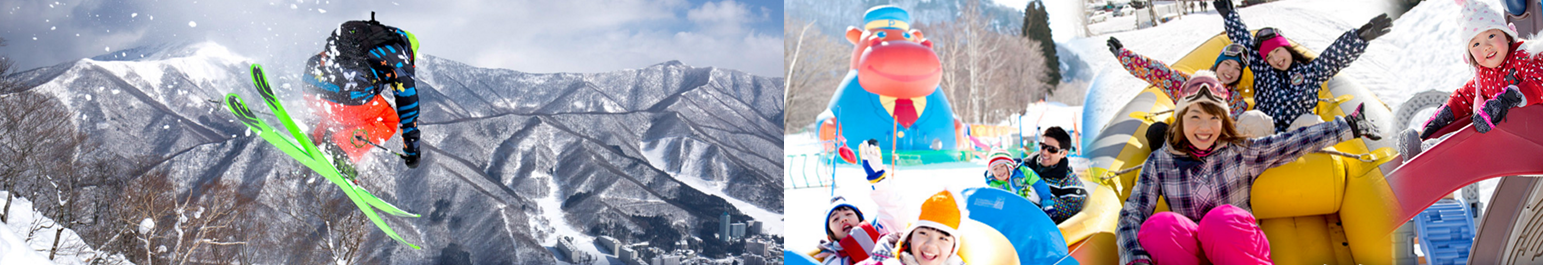 ЛЫЖИ 2020 «НАЭБА»8 дней, 7 ночейДаты заездов:  19/01/2020 -26/01/2020  09/02/2020 -16/02/2020  Наэба – один из самых популярных лыжных курортов в Японии. Курорт входит в состав горнолыжной области Yuzawa, известной своим замечательным снежным покровом и долгим лыжным сезоном, который длится с середины ноября по конец мая. Множество разнообразных трасс на живописных склонах привлекает к себе лыжников самого разного уровня!Информация о переездах ТРАНСФЕР АЭРОПОРТ NARITA – ОТЕЛЬТрансфер аэропорт NARITA – станция TOKYO/UENO (поезд JR NARITA EXPRESS (NEX) либо поезд KEISEI LINE SKYLINER)Ориентировочное время в пути - 1 часТрансфер станция TOKYO/UENO – станция ECHIGO YUZAWA (поезд JOETSU SHINKANSEN)Ориентировочное время в пути - 1 час 15 минутТрансфер станция ECHIGO YUZAWA – отель (шаттл отеля либо обычный автобус либо такси)Ориентировочное время в пути - 30 минут – 40 минут.Даты заезда: 19/01/2020 -26/01/2020 СТОИМОСТЬ ТУРА УКАЗАНА В РУБЛЯХ  НА 1 ЧЕЛОВЕКА Для индивидуальных путешественниковПРИ ПРОЖИВАНИИ В ОТЕЛЕ NAEBA PRINCE HOTEL4 корпус: номера с видом на горы (TWIN, TRIPLE, SINGLE)http://www.princehotels.com/naeba/Даты заезда: 09/02/2020 -16/02/2020 СТОИМОСТЬ ТУРА УКАЗАНА В РУБЛЯХ  НА 1 ЧЕЛОВЕКА Для индивидуальных путешественниковПРИ ПРОЖИВАНИИ В ОТЕЛЕ NAEBA PRINCE HOTEL4 корпус: номера с видом на горы (TWIN, TRIPLE, SINGLE)http://www.princehotels.com/naeba/ПОЯСНЕНИЯ:Размещение CHD NO BED возможно (от 0-х полных лет до 5-ти полных лет включительно) - предоставляются все услуги, кроме спального места в гостинице, завтрак предоставляется бесплатно. Пассажирские места и входные билеты включены в стоимость.INF NO BED: ребенок младше двух лет бесплатно без спального места в гостинице, без завтрака, а также без пассажирского места в наземном транспорте ДеньВремяПрограмма тура:День 1Прибытие в аэропорт NARITAПолучение конверта с билетами в аэропортуСамостоятельный переезд на поезде станция NARITA APT – станция TOKYO/UENOСамостоятельный переезд на синкансэне станция TOKYO/UENO – станция ECHIGO YUZAWAПрибытие на станциюСамостоятельный переезд на шаттл автобусе (обычном автобусе, такси) до отеляРазмещение в отеле NAEBA PRINCE HOTEL Дни 2-7Завтрак в отелеСвободные дниДень 8Завтрак в отеле не предусмотрен в связи с ранним выездомВыписка из отеляВстреча с водителем. Самостоятельный переезд на такси до станцииПереезд на синкансене станция ECHIGO YUZAWA – станция TOKYO/UENO Самостоятельный переезд на поезде станция TOKYO/UENO – станция NARITA APT Прибытие в аэропорт NARITAРегистрация на рейсВылет в РоссиюTWINADULTTWINCHILDTRIPLEADULTTRIPLECHILDSINGLEADULTMOUNTAIN VIEWSINGLEADULTRIVERVIEWCHILD NO BED9260058700803005000015130010970015800TWINADULTTWINCHILDTRIPLEADULTTRIPLECHILDSINGLEADULTMOUNTAIN VIEWSINGLEADULTRIVERVIEWCHILD NO BED9880064900868005770016180012040015800В стоимость тура включено:В стоимость тура не включено:Проживание в отеле: 7 ночей Питание (завтрак 6/ обед 0 / ужин 0) Билеты на синкансен и поезд NEX или на поезд SKY LINER по программеДоставка документов в аэропорт Нарита (почта)(Билеты будут высланы в конверте в аэропорт с объяснением и картой)Расходы на такси Отель – станция ECHIGO YUZAWAОформление визыАвиаперелет от 15700 руб.Питание, кроме указанного в программеДополнительные экскурсииДругие личные расходыРасходы на гондолы и подъемникиЛыжная экипировка.